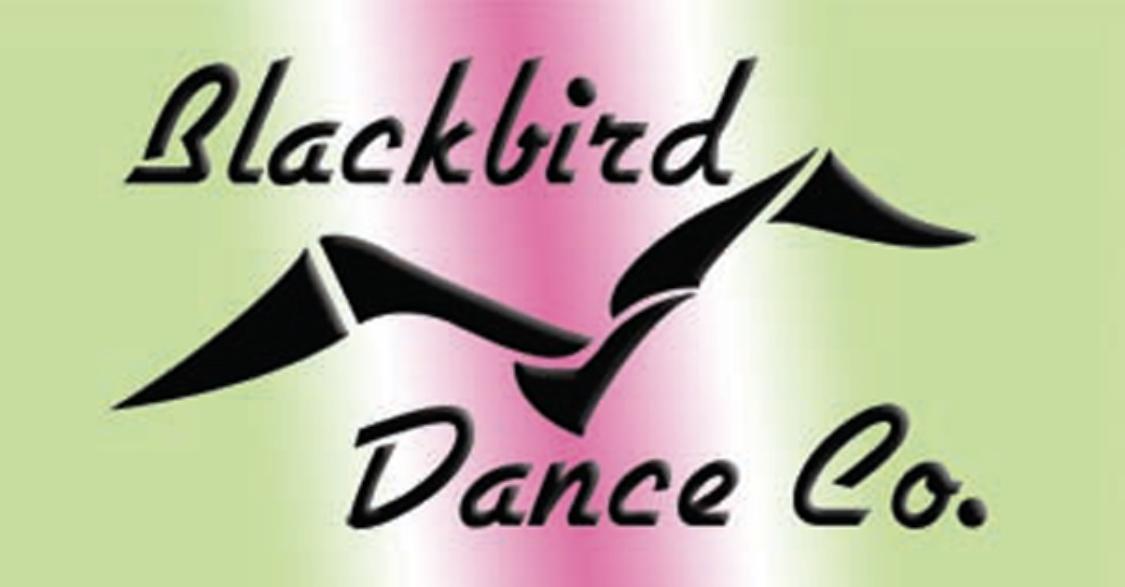 Blackbird Dance Co 2023 SUMMER CAMPSwww.blackbirddance.ORG Register in advanceNAME OF KID PARTICIPANT(S):	__________________________________________________________________________________AGE(S): __________________________________ DOB(S):__________________________________	Parent/Guardian Names for Pick-Up / Drop-Off:____________________________________________________________________________ /NEED EARLY DROP-OFF / LATE PICK-UP (circle) 8a - 5p.EMERGENCY CONTACT DURING CAMP HOURS:____________________________________________________________________________Mark which weeks to hold (‘$350) for how many children in the family. Sibling Discount (Add $325 ea add sibling per week). EARLY BIRD MARCH REGISTRATION DISCOUNT TO $300 flat rate per child/ family all summer. Please give one week notice to change or add reservations, as space is limited and is non-refundable.CAMP TEE $25X____ DANCER ______ DEPOSIT ONLY  _____ PAID IN FULL_______TOTAL WEEKS ATTENDING _______ TOTAL SUMMER FEES*PLEASE EMAIL TO: MAMABLACKBIRD3@GMAIL.COM*USE CARD AUTHORIZATION FORM, OR PHONE PAYMENTS ACCEPTED.*FULL BALANCE EACH CAMP DUE 1 WEEK IN ADVANCE. NON-REFUNDABLE ONCE CHARGED, YET CAN BE TRANSFERRED.*CHANGES CAN BE MADE ONE WEEK PRIOR TO CAMP DATE.	*NON-REFUNDABLE DEPOSIT TO HOLD SESSION SPOT EQUALS AMOUNT OF ONE CAMPER PER SESSION.(OFFICE) Deposit date:_______________________________Blackbird Dance Co is a 501©3 Non-Profit Org committed to bettering our community through the arts. Please inquire about becoming a donor, community business sponsor, or working in our board of directors!	CAMP WEEKS 1-10Full Days 9am - 4pmTotal $350* / *$325 / *$300Wk1: June 12-16Wk2: June 19-23Wk3: June 26-30Wk4: July 3-7Wk5: July 10-14Wk6: July 17-21Wk7: July 24-28Wk8: July 31- Aug 4Wk9: Aug 7-11